Josiane, Marie, Nicolas AUVILLE,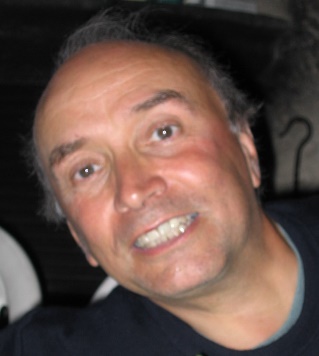 		son épouse et ses enfants,René (†) et Micheline AUVILLE-MÉNART,Jean-Paul et Annie AUVILLE-DESSART,		ses frères et belles-sœurs, Toute la famille,Ses Amis,ont la tristesse de vous faire part du décès deMichel AUVILLEsurvenu à Lille, le 8 février 2021, à l’âge de 74 ans.Ses funérailles civiles auront lieu le vendredi 12 février 2021 à 11h45 au Crématorium, rue de Leers, à Wattrelos.A la demande de la famille, ni fleurs, ni couronnes et ni plaques.Assemblée au Crématorium à 11h30.Votre présence tiendra lieu de condoléances.Dans l’attente de ses funérailles, Michel repose à la chambre funéraire, 161, rue Gaston Baratte à Villeneuve d’Ascq, parking et entrée Boulevard Montalembert, ouverte de 9h00 à 17h30.